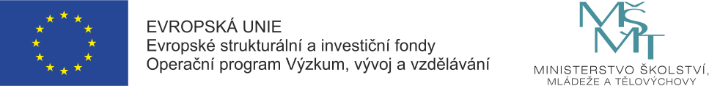 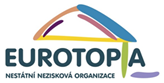 Vážení rodiče,   chtěli bychom Vám představit aktivity naší organizace Eurotopia, které jsou zaměřeny na podporu vzdělávání Vašich dětí a  spolupráci se školou.                               Co Vám můžeme nabídnout?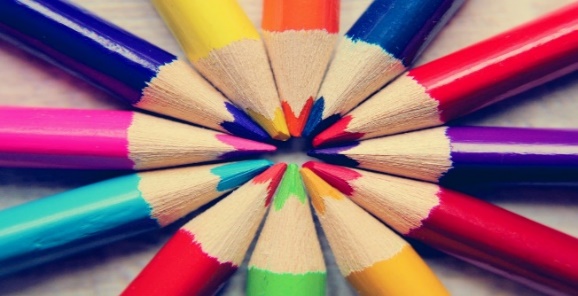 společné zvládnutí  přípravy  dítěte do školy doučování a motivaci k učeníkomunikaci se školouporadenství při školních potížíchmožnost sdílenípodpora při objednání do školského poradenského zařízení, Pedagogicko – psychologická poradna, logopedpsychologická podpora        Jak služby poskytujeme?v domácnostech rodin nebo v naší kancelářinaše služby jsou poskytovány bezplatněKontaktní místo: Vidnava, Mírové náměstí 21 ( nad Hruškou)Kontaktní den: čtvrtek 11:00– 17:00 (konzultace mimo tuto dobu je nutno dojednat s pracovníkem) Adéla Raifová, Mobil: +420 737 348 343, e-mail: adela.raifova@eurotopia.cz